サイクリングイベントの御案内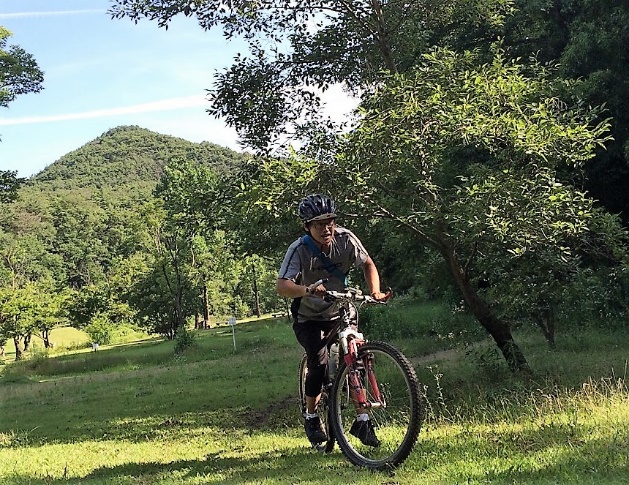 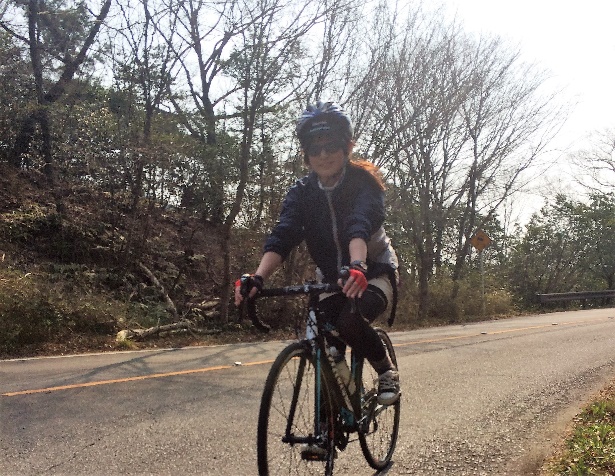 ７月９日（日）　　26-9（ブロック）サイクリング初めてオフロードを走る方や初心者にオススメのサイクリングです。26インチでも29インチでもブロックタイヤ装着車で楽しむサイクリング!!平坦なオフロードを中心に走行します。オフロードをガタガタ、ゴトゴト楽しみます。推奨車輌：マウンテンバイク、シクロクロス等のブロックタイヤ装着車７月16日（日）　　2525（ニコニコ）サイクリング初めてのドロップハンドルの方や初心者及び、　　　　　　　　　　クロスバイクに慣れてきた方にオススメのサイクリングです。いつもニコニコ、オンロードをのんびり時速25ｋｍ以下でサイクリングを楽しみます。推奨車輌：ロードバイク（タイヤ25ｃ）、グラベルロード、シクロクロス、クロスバイク７月23日（日）　　2.10（フラット）サイクリング初めてのクロスバイク、マウンテンバイクの方や初心者にオススメのサイクリングです。タイヤの太さが2.10でも大丈夫!!オンロードをゆ～っくり時速20ｋｍ以下でふらっとサイクリングを楽しみます。推奨車輌：クロスバイク、マウンテンバイク、ジュニアスポーツバイク等フラットハンドル装着車いずれも参加費無料です。他店で御購入頂いたお客様でも参加して頂けます。ヘルメット着用義務。ウイールに　集合出発９時　　　　１～３時間サイクリングを楽しみます。駐車場に限りがありますので、車でお越しの方は事前に御連絡下さい。レンタルを御希望の方は、予約が必要となります。（レンタル料3.000円）天候不順または都合により中止にする場合がございます。その時の案内は、フェイスブックにて発信致します。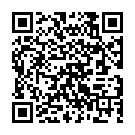 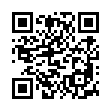 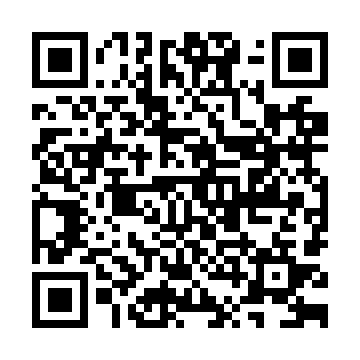 ＣＹＣＬＥ・ＰＲＯ ウイール　058-383-6115　　ホームページ　　フェイスブック　　ライン